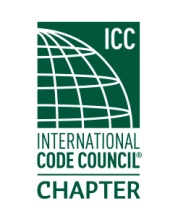 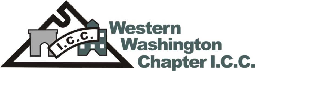 Minutes of MeetingThursdayFebruary 18, 2021Hybrid Meeting (virtual and physically at Sumner, WA)Meeting called to order at 5:15 PM.12 members present, quorum per by-laws.Officer roll call:  President- Marc Schoenberg, present		    Vice president- Dana Herron, present		    Treasurer- Steven Blake, present		     Secretary- Rob Horton, presentJanuary minutes were approved by motion, seconded, and approved. Old business: The chapter was planning to give a gift to the owner of Brank’s due to a death in the family but never did.  The President suggested that the chapter gift a $250 gift card and there was no need to vote on this as the chapter had already voted to do this.New business:   Elections are coming up and we need an elections chairperson.Officer reports:President- The chapter is going to have training on a vacuum plumbing system next meeting.Vice President- Advised membership about free online opportunities to earn ceu’s.Treasurer- Reviewed balances from treasurer’s report.Secretary- No report.Meeting was adjourned at 6:22 PM